附件1：2023年泗阳县部分事业单位公开招聘工作人员岗位简介表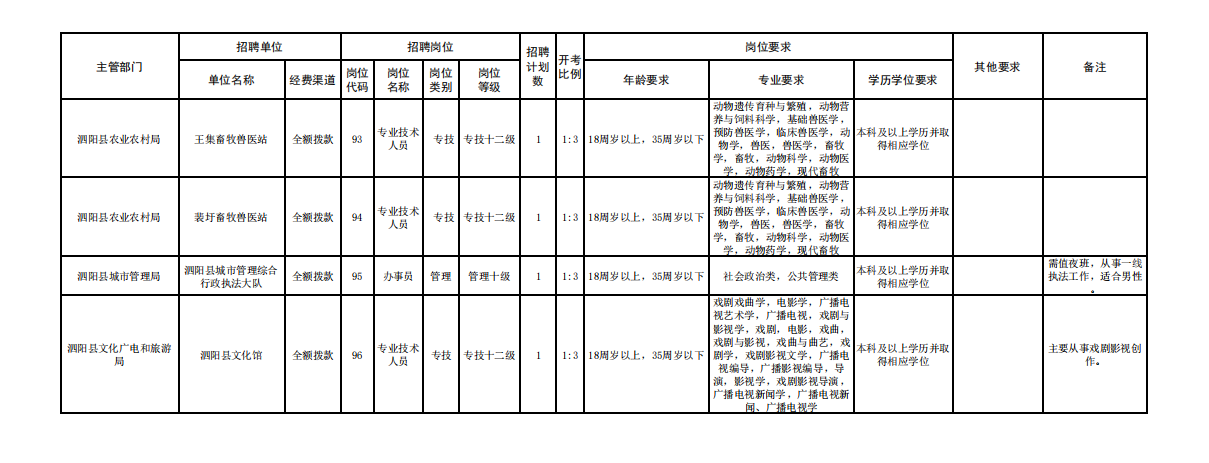 主管部门招聘单位招聘单位招聘岗位招聘岗位招聘岗位招聘岗位招聘计划数开考 比例岗位要求岗位要求岗位要求其他要求备注主管部门单位名称经费渠道岗位 代码岗位名称岗位 类别岗位等级招聘计划数开考 比例年龄要求专业要求学历学位要求其他要求备注泗阳县众兴街道办事处泗阳县众兴街道综合 服务中心全额拨款01办事员管理管理十级11:318周岁以上，35周岁以下法律类，工商管理类，经济类本科及以上学历并取 得相应学位泗阳县众兴街道办事处泗阳县众兴街道综合 服务中心全额拨款02办事员管理管理十级21:318周岁以上，35周岁以下不限本科及以上学历并取 得相应学位泗阳县众兴街道办事处泗阳县众兴街道综合 服务中心全额拨款03专业技术 人员专技专技十二级11:318周岁以上，35周岁以下社会政治类，公共管理类本科及以上学历并取 得相应学位泗阳县众兴街道办事处泗阳县众兴街道综合 服务中心全额拨款04专业技术 人员专技专技十二级11:318周岁以上，35周岁以下计算机类本科及以上学历并取 得相应学位泗阳县众兴街道办事处泗阳县众兴街道综合 服务中心全额拨款05专业技术 人员专技专技十二级11:318周岁以上，35周岁以下财务财会类，统计类，审计类本科及以上学历并取 得相应学位泗阳县卢集镇人民政府泗阳县卢集镇综合服 务中心全额拨款06专业技术 人员专技专技十二级11:318周岁以上，35周岁以下财务财会类本科及以上学历并取 得相应学位泗阳县卢集镇人民政府泗阳县卢集镇综合服 务中心全额拨款07专业技术 人员专技专技十二级11:318周岁以上，35周岁以下城建规划类本科及以上学历并取 得相应学位泗阳县新袁镇人民政府泗阳县新袁镇综合服 务中心全额拨款08办事员管理管理十级11:318周岁以上，35周岁以下法律类本科及以上学历并取 得相应学位泗阳县新袁镇人民政府泗阳县新袁镇综合服 务中心全额拨款09专业技术 人员专技专技十二级11:318周岁以上，35周岁以下城建规划类本科及以上学历并取 得相应学位限男性泗阳县新袁镇人民政府泗阳县新袁镇综合服 务中心全额拨款10专业技术 人员专技专技十二级11:318周岁以上，35周岁以下城建规划类本科及以上学历并取 得相应学位限女性泗阳县新袁镇人民政府泗阳县新袁镇综合服 务中心全额拨款11专业技术 人员专技专技十二级11:318周岁以上，35周岁以下农业类本科及以上学历并取 得相应学位泗阳县新袁镇人民政府泗阳县新袁镇综合服 务中心全额拨款12专业技术 人员专技专技十二级11:318周岁以上，35周岁以下经济类本科及以上学历并取 得相应学位泗阳县新袁镇人民政府泗阳县新袁镇综合服 务中心全额拨款13专业技术 人员专技专技十二级11:318周岁以上，35周岁以下不限本科及以上学历并取 得相应学位泗阳县庄圩乡人民政府泗阳县庄圩乡综合服 务中心全额拨款14专业技术 人员专技专技十二级11:318周岁以上，35周岁以下农业类本科及以上学历并取 得相应学位泗阳县庄圩乡人民政府泗阳县庄圩乡综合服 务中心全额拨款15专业技术 人员专技专技十二级11:318周岁以上，35周岁以下法律类本科及以上学历并取 得相应学位泗阳县庄圩乡人民政府泗阳县庄圩乡综合服 务中心全额拨款16专业技术 人员专技专技十二级11:318周岁以上，35周岁以下城建规划类，建筑工程类，水 利工程类本科及以上学历并取 得相应学位泗阳县庄圩乡人民政府泗阳县庄圩乡综合服 务中心全额拨款17专业技术 人员专技专技十二级11:318周岁以上，35周岁以下经济类，统计类本科及以上学历并取 得相应学位泗阳县庄圩乡人民政府泗阳县庄圩乡综合服 务中心全额拨款18专业技术 人员专技专技十二级11:318周岁以上，35周岁以下公共管理类，计算机类本科及以上学历并取 得相应学位泗阳县王集镇人民政府泗阳县王集镇综合服 务中心全额拨款19专业技术 人员专技专技十二级21:318周岁以上，35周岁以下经济类本科及以上学历泗阳县王集镇人民政府泗阳县王集镇综合服 务中心全额拨款20专业技术 人员专技专技十二级21:318周岁以上，35周岁以下城建规划类本科及以上学历泗阳县王集镇人民政府泗阳县王集镇综合服 务中心全额拨款21专业技术 人员专技专技十二级11:318周岁以上，35周岁以下机械工程类本科及以上学历泗阳县王集镇人民政府泗阳县王集镇综合服 务中心全额拨款22专业技术 人员专技专技十二级21:318周岁以上，35周岁以下不限本科及以上学历主管部门招聘单位招聘单位招聘岗位招聘岗位招聘岗位招聘岗位招聘计划数开考 比例岗位要求岗位要求岗位要求其他要求备注主管部门单位名称经费渠道岗位 代码岗位名称岗位 类别岗位等级招聘计划数开考 比例年龄要求专业要求学历学位要求其他要求备注泗阳县李口镇人民政府泗阳县李口镇综合服 务中心全额拨款23专业技术 人员专技专技十二级11:318周岁以上，35周岁以下城建规划类本科及以上学历并取 得相应学位泗阳县李口镇人民政府泗阳县李口镇综合服 务中心全额拨款24专业技术 人员专技专技十二级11:318周岁以上，35周岁以下经济类本科及以上学历并取 得相应学位泗阳县李口镇人民政府泗阳县李口镇综合服 务中心全额拨款25专业技术 人员专技专技十二级11:318周岁以上，35周岁以下安全生产类本科及以上学历并取 得相应学位泗阳县爱园镇人民政府泗阳县爱园镇综合服 务中心全额拨款26专业技术 人员专技专技十二级11:318周岁以上，35周岁以下工商管理类本科及以上学历并取 得相应学位泗阳县城厢街道办事处泗阳县城厢街道综合 服务中心全额拨款27专业技术 人员专技专技十二级11:318周岁以上，35周岁以下农业类本科及以上学历并取 得相应学位泗阳县城厢街道办事处泗阳县城厢街道综合 服务中心全额拨款28专业技术 人员专技专技十二级11:318周岁以上，35周岁以下城建规划类本科及以上学历并取 得相应学位泗阳县城厢街道办事处泗阳县城厢街道综合 服务中心全额拨款29办事员管理管理十级11:318周岁以上，35周岁以下法律类本科及以上学历并取 得相应学位泗阳县临河镇人民政府泗阳县临河镇综合服 务中心全额拨款30专业技术 人员专技专技十二级11:318周岁以上，35周岁以下社会政治类，公共管理类本科及以上学历并取 得相应学位泗阳县临河镇人民政府泗阳县临河镇综合服 务中心全额拨款31专业技术 人员专技专技十二级11:318周岁以上，35周岁以下安全生产类本科及以上学历并取 得相应学位泗阳县临河镇人民政府泗阳县临河镇综合服 务中心全额拨款32专业技术 人员专技专技十二级11:318周岁以上，35周岁以下酒店管理，旅游规划与设计， 旅游管理本科及以上学历并取 得相应学位泗阳县穿城镇人民政府泗阳县穿城镇综合服 务中心全额拨款33专业技术 人员专技专技十二级11:318周岁以上，35周岁以下法律类本科及以上学历并取 得相应学位中共泗阳县委政法委员 会泗阳县网格化服务管 理中心全额拨款34专业技术 人员专技专技十二级11:318周岁以上，35周岁以下法律类，公共管理类本科及以上学历并取 得相应学位中共泗阳县委党校泗阳县党员干部教育 培训中心全额拨款35专业技术 人员专技专技十二级21:318周岁以上，35周岁以下；具有教师系列副高及以上职称的，年龄放宽至45周岁以下，学历放宽至本科并取得相应学位社会政治类，经济类，公共管 理类硕士研究生及以上学 历并取得相应学位泗阳县政府办泗阳县机关事务管理 中心全额拨款36办事员管理管理十级11:318周岁以上，35周岁以下经济类本科及以上学历并取 得相应学位泗阳县人力资源和社会 保障局泗阳县社会保险基金 管理中心全额拨款37专业技术 人员专技专技十二级11:318周岁以上，35周岁以下计算机类，财务财会类本科及以上学历并取 得相应学位泗阳县人力资源和社会 保障局泗阳县公共就业人才 服务中心全额拨款38专业技术 人员专技专技十二级11:318周岁以上，35周岁以下法律类，计算机类本科及以上学历并取 得相应学位泗阳县财政局泗阳县金融发展服务 中心全额拨款39专业技术 人员专技专技十二级11:318周岁以上，35周岁以下计算机类本科及以上学历并取 得相应学位从事信息系统管理工 作。泗阳县财政局泗阳县金融发展服务 中心全额拨款40专业技术 人员专技专技十二级11:318周岁以上，35周岁以下经济类本科及以上学历并取 得相应学位需值夜班，适合男性。泗阳县财政局泗阳县金融发展服务 中心全额拨款41专业技术 人员专技专技十二级11:318周岁以上，35周岁以下法律类本科及以上学历并取 得相应学位泗阳县财政局泗阳县乡镇财政服务 中心全额拨款42专业技术 人员专技专技十二级21:318周岁以上，35周岁以下财务财会类本科及以上学历限男性泗阳县财政局泗阳县乡镇财政服务 中心全额拨款43专业技术 人员专技专技十二级11:318周岁以上，35周岁以下财务财会类本科及以上学历限女性泗阳县应急管理局泗阳县应急服务保障中心 (县地震信息中 心)全额拨款44专业技术 人员专技专技十二级11:318周岁以上，35周岁以下财务财会类本科及以上学历并取 得相应学位主管部门招聘单位招聘单位招聘岗位招聘岗位招聘岗位招聘岗位招聘计划数开考 比例岗位要求岗位要求岗位要求其他要求备注主管部门单位名称经费渠道岗位 代码岗位名称岗位 类别岗位等级招聘计划数开考 比例年龄要求专业要求学历学位要求其他要求备注泗阳县应急管理局泗阳县应急服务保障中心 (县地震信息中 心)全额拨款45专业技术 人员专技专技十二级11:318周岁以上，35周岁以下地质矿产类，安全生产类，法 律类，化学工程类本科及以上学历并取 得相应学位泗阳县邮政管理局泗阳县邮政业安全发 展中心全额拨款46办事员管理管理十级11:318周岁以上，35周岁以下物流，电子商务物流，物流管理，物流工程，国际物流，物流与供应链管理 ，物流工程技术，物流工程与管理 ，现代物流管理本科及以上学历并取 得相应学位泗阳县邮政管理局泗阳县邮政业安全发 展中心全额拨款47专业技术 人员专技专技十二级11:318周岁以上，35周岁以下经济类、财务财会类本科及以上学历并取 得相应学位泗阳县商务局中国国际贸易促进委 员会泗阳县委员会全额拨款48专业技术 人员专技专技十二级11:318周岁以上，35周岁以下经济类，商务贸易类本科及以上学历并取 得相应学位泗阳县统计局泗阳县统计普查中心全额拨款49专业技术 人员专技专技十二级11:318周岁以上，35周岁以下计算机类本科及以上学历并取 得相应学位泗阳县信访局泗阳县人民来访接待 中心全额拨款50专业技术 人员专技专技十二级11:318周岁以上，35周岁以下财务财会类本科及以上学历并取 得相应学位泗阳县自然资源和规划 局泗阳县林业科技推广 中心全额拨款51办事员管理管理十级11:318周岁以上，35周岁以下法律类本科及以上学历并取 得相应学位泗阳县自然资源和规划 局泗阳县城市建设规划 管理办公室差额拨款52专业技术 人员专技专技十二级11:318周岁以上，35周岁以下城建规划类本科及以上学历并取 得相应学位泗阳县自然资源和规划 局泗阳县城市建设规划 管理办公室差额拨款53专业技术 人员专技专技十二级11:318周岁以上，35周岁以下建筑工程类本科及以上学历并取 得相应学位泗阳县住房和城乡建设 局泗阳县园林绿化事业 发展中心全额拨款54专业技术 人员专技专技十二级21:318周岁以上，35周岁以下建筑工程类本科及以上学历并取 得相应学位泗阳县住房和城乡建设 局泗阳县城建档案馆全额拨款55专业技术 人员专技专技十二级11:318周岁以上，35周岁以下建筑工程类本科及以上学历并取 得相应学位泗阳县交通运输局泗阳县公路事业发展 中心全额拨款56专业技术 人员专技专技十二级11:318周岁以上，35周岁以下交通工程类本科及以上学历并取 得相应学位泗阳县交通运输局泗阳县交通运输服务 中心全额拨款57专业技术 人员专技专技十二级11:318周岁以上，35周岁以下财务财会类本科及以上学历并取 得相应学位泗阳县交通运输局泗阳县交通运输服务 中心全额拨款58专业技术 人员专技专技十二级11:318周岁以上，35周岁以下交通工程类本科及以上学历并取 得相应学位泗阳县交通运输局泗阳县铁路事业发展 中心全额拨款59专业技术 人员专技专技十二级11:318周岁以上，35周岁以下公共管理类本科及以上学历并取 得相应学位泗阳县行政审批局泗阳县政务服务中心全额拨款60办事员管理管理十级11:318周岁以上，35周岁以下公共管理类本科及以上学历并取 得相应学位泗阳县行政审批局泗阳县政务服务中心全额拨款61专业技术 人员专技专技十二级11:318周岁以上，35周岁以下计算机类本科及以上学历并取 得相应学位泗阳县行政审批局泗阳县公共资源交易 中心全额拨款62专业技术 人员专技专技十二级11:318周岁以上，35周岁以下建筑工程类本科及以上学历并取 得相应学位泗阳县市场监督管理局泗阳县知识产权综合 服务中心全额拨款63专业技术 人员专技专技十二级11:318周岁以上，35周岁以下法律类，计算机类本科及以上学历并取 得相应学位江苏泗阳经济开发区管 理委员会泗阳县开发区招商保 障中心全额拨款64专业技术 人员专技专技十二级11:318周岁以上，35周岁以下统计类本科及以上学历并取 得相应学位泗阳高新技术产业开发 区管理委员会泗阳县高新技术产业 科技服务中心全额拨款65专业技术 人员专技专技十二级11:318周岁以上，35周岁以下建筑工程类本科及以上学历并取 得相应学位泗阳高新技术产业开发 区管理委员会泗阳县高新技术产业 科技服务中心全额拨款66专业技术 人员专技专技十二级11:318周岁以上，35周岁以下财务财会类本科及以上学历并取 得相应学位主管部门招聘单位招聘单位招聘岗位招聘岗位招聘岗位招聘岗位招聘计划数开考 比例岗位要求岗位要求岗位要求其他要求备注主管部门单位名称经费渠道岗位 代码岗位名称岗位 类别岗位等级招聘计划数开考 比例年龄要求专业要求学历学位要求其他要求备注吴江 (泗阳) 工业园区 管理委员会企业服务中心全额拨款67专业技术 人员专技专技十二级11:318周岁以上，35周岁以下城建规划类本科及以上学历江苏泗阳经济开发区现代农业产业园区管理委员会泗阳县现代农业发展 服务中心全额拨款68专业技术 人员专技专技十二级11:318周岁以上，35周岁以下计算机类本科及以上学历并取 得相应学位江苏泗阳经济开发区现代农业产业园区管理委员会泗阳县现代农业发展 服务中心全额拨款69专业技术 人员专技专技十二级11:318周岁以上，35周岁以下环境保护类本科及以上学历并取 得相应学位江苏省泗阳成子湖旅游 度假区管理办公室泗阳县成子湖旅游开 发服务中心全额拨款70专业技术 人员专技专技十二级11:318周岁以上，35周岁以下财务财会类本科及以上学历并取 得相应学位江苏省泗阳成子湖旅游 度假区管理办公室泗阳县成子湖旅游开 发服务中心全额拨款71专业技术 人员专技专技十二级11:318周岁以上，35周岁以下城建规划类本科及以上学历并取 得相应学位泗阳县妇女联合会泗阳县妇女儿童权益 维护服务中心全额拨款72专业技术 人员专技专技十二级11:318周岁以上，35周岁以下财务财会类本科及以上学历泗阳县总工会泗阳县职工服务中心全额拨款73专业技术 人员专技专技十二级11:318周岁以上，35周岁以下艺术类本科及以上学历并取 得相应学位泗阳县工商业联合会泗商服务中心全额拨款74专业技术 人员专技专技十二级11:318周岁以上，35周岁以下不限本科及以上学历并取 得相应学位泗阳县融媒体中心泗阳县融媒体中心全额拨款75专业技术 人员专技专技十二级11:318周岁以上，35周岁以下计算机 (网络管理) 类本科及以上学历并取 得相应学位笔试+技能测试(计算 机、数据通信、网络 安全相关知识)+面试。泗阳县融媒体中心泗阳县融媒体中心全额拨款76专业技术 人员专技专技十二级11:318周岁以上，35周岁以下不限本科及以上学历具有国家新闻出版 署发放的新闻记者 证或取得全国广播 电视编辑记者资格考试合格证。笔试+技能测试 (新闻 传播理论、新媒体、 摄影摄像相关知识及 新闻写作等知识) +面。泗阳县融媒体中心泗阳县融媒体中心全额拨款77专业技术 人员专技专技十二级11:318周岁以上，35周岁以下中文文秘类，艺术类本科及以上学历笔试+技能测试 (新闻 传播理论、新媒体、 摄影摄像相关知识及 新闻写作等知识) +面。泗阳县卫生健康局泗阳县新袁卫生健康 服务中心全额拨款78专业技术 人员专技专技十二级11:318周岁以上，35周岁以下医学类，公共卫生类本科及以上学历泗阳县卫生健康局泗阳县里仁卫生健康 服务中心全额拨款79专业技术 人员专技专技十二级11:318周岁以上，35周岁以下预防医学，流行病与卫生统计 学，劳动卫生与环境卫生学，公共卫生与预防医学本科及以上学历泗阳县卫生健康局泗阳县裴圩卫生健康 服务中心全额拨款80专业技术 人员专技专技十二级11:318周岁以上，35周岁以下医学类，公共卫生类本科及以上学历泗阳县卫生健康局泗阳县庄圩卫生健康 服务中心全额拨款81专业技术 人员专技专技十二级11:318周岁以上，35周岁以下医学类，公共卫生类本科及以上学历泗阳县卫生健康局泗阳县妇幼保健院全额拨款82儿科 (新 生儿科)专技专技十二级11:318周岁以上，35周岁以 下；具有相应专业中级职 称的，年龄放宽至40周岁 以下；具有相应专业高级 职称的，年龄放宽至45周岁以下临床医学，儿科学本科及以上学历具有执业医师资格证书且执业范围为儿科专业主管部门招聘单位招聘单位招聘岗位招聘岗位招聘岗位招聘岗位招聘计划数开考 比例岗位要求岗位要求岗位要求其他要求备注主管部门单位名称经费渠道岗位 代码岗位名称岗位 类别岗位等级招聘计划数开考 比例年龄要求专业要求学历学位要求其他要求备注泗阳县卫生健康局泗阳县妇幼保健院全额拨款83超声科专技专技十二级11:318周岁以上，35周岁以 下；具有相应专业中级职 称的，年龄放宽至40周岁 以下；具有相应专业高级 职称的，年龄放宽至45周岁以下临床医学，医学影像，医学影像学，医学影像技术，影像医学与核医学，放射医学本科及以上学历具有执业助理医师 及以上资格证书且 执业范围为医学影 像和放射治疗专业泗阳县卫生健康局泗阳县妇幼保健院全额拨款84妇产科专技专技十二级31:318周岁以上，35周岁以 下；具有相应专业中级职 称的，年龄放宽至40周岁 以下；具有相应专业高级 职称的，年龄放宽至45周岁以下临床医学，妇产科学本科及以上学历具有执业医师资格证书且执业范围为妇产科专业泗阳县卫生健康局泗阳县疾病预防控制 中心全额拨款85专业技术 人员专技专技十二级21:318周岁以上，35周岁以 下；具有相应专业中级职 称的，年龄放宽至40周岁 以下；具有相应专业高级 职称的，年龄放宽至45周岁以下医学影像，医学影像学，医学影像技术，影像医学与核医学，临床医学，放射医学本科及以上学历并取 得相应学位具有执业医师资格证书且执业范围为医学影像和放射治疗专业泗阳县卫生健康局泗阳县疾病预防控制 中心全额拨款86专业技术 人员专技专技十级11:318周岁以上，40周岁以下，具有相应专业高级职称的，年龄放宽至45周岁以下护理，护理学，高级护理，涉 外护理本科及以上学历并取 得相应学位具有护理专业中级 及以上职称泗阳县卫生健康局泗阳县疾病预防控制 中心全额拨款87专业技术 人员专技专技十二级11:318周岁以上，35周岁以下临床医学，中西医临床医学，中西医结合临床 ，中西医结合 基础本科及以上学历并取 得相应学位泗阳县卫生健康局泗阳县疾病预防控制 中心全额拨款88专业技术 人员专技专技十二级11:318周岁以上，35周岁以下预防医学，流行病与卫生统计 学，劳动卫生与环境卫生学，公共卫生与预防医学本科及以上学历并取 得相应学位泗阳县司法局江苏省泗阳县公证处自收自支89专业技术 人员专技专技十二级31:318周岁以上，35周岁以下不限本科及以上学历具有国家法律职业 资格证书 (A类)泗阳县农业农村局泗阳县农业技术推广 中心全额拨款90专业技术 人员专技专技十二级11:318周岁以上，35周岁以下作物，植物学，植物保护，植物科学与技术，农学，土壤学，植物营养学，资源利用与植物保护，农业昆虫与害虫防治，农药学，作物栽培学与耕作学，植物病理学，作物学， 植物生物技术，农艺与种业本科及以上学历并取 得相应学位泗阳县农业农村局泗阳县畜牧兽医站全额拨款91专业技术 人员专技专技十二级11:318周岁以上，35周岁以下动物遗传育种与繁殖 ，动物营 养与饲料科学 ，基础兽医学，预防兽医学，临床兽医学，动物学，兽医，兽医学，畜牧学，畜牧，动物科学，动物医学，动物药学，现代畜牧本科及以上学历并取 得相应学位泗阳县农业农村局泗阳县农村合作经济 经营服务中心全额拨款92专业技术 人员专技专技十二级11:318周岁以上，35周岁以下财务财会类本科及以上学历并取 得相应学位